                                                             Общество с ограниченной ответственностью «АРВ Трейдинг»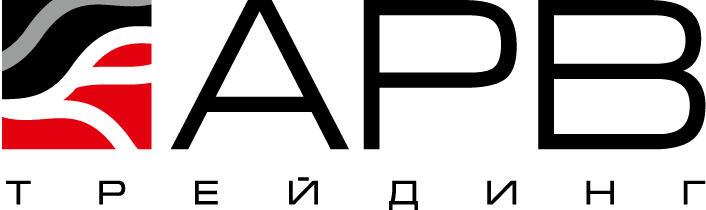                                 111524, Город Москва, вн.тер.г. муниципальный округ Перово, ул Электродная, д. 9, стр. 2			    Тел.: +7 (495) 580-55-56, почта: info@arv.group	Авторизованный сервисный центр Canon, Kyocera, Ricoh, HP. Поставка копировально-множительной техники и расходных материалов.Карта учета основных сведений о контрагенте ООО «АРВ Трейдинг»Генеральный директор 	Альмендеев Владимир МихайловичГлавный бухгалтер  		Попова Екатерина ВалентиновнаПолное наименованиеОбщество с ограниченной ответственностью «АРВ Трейдинг»Сокращенное наименованиеООО «АРВ Трейдинг»Юридический адрес111524, г. Москва, вн.тер.г. муниципальный округ Перово, ул. Электродная, д. 9, стр. 2Фактический (почтовый) адрес111524, Город Москва, ул. Электродная, д. 9, стр. 2ИНН7719456035КПП772001001ОГРН1167746836630Дата государственной регистрации06 сентября 2016 годаОКПО04426486ОКАТО45263583000ОКТМО45312000000ОКВЭД46.51, 95.12, 46.66Зарегистрированов Межрайонной ИФНС России  №46 по г. Москве 06.09.2016г.Свидетельство о государственной регистрации77  № 017511446Реквизиты банка:р/с  40702810500070003368Филиал «Центральный» Банка ВТБ (ПАО) в г. Москве ИНН 7702070139 КПП 770943002БИК 044525411 к/с 30101810145250000411  УчастникАльмендеев Владимир Михайлович – 100 %Телефон+7 (495) 580-55-56Электронная почтаinfo@arv.groupОператор ЭДОАО «Калуга Астрал»Идентификатор ЭДО2AE38AB3988-C0D1-4A99-AFC7-1D8E4DD81046